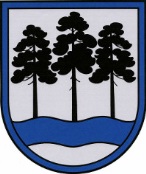 OGRES  NOVADA  PAŠVALDĪBAReģ.Nr.90000024455, Brīvības iela 33, Ogre, Ogres nov., LV-5001tālrunis 65071160, e-pasts: ogredome@ogresnovads.lv, www.ogresnovads.lv PAŠVALDĪBAS DOMES SĒDES PROTOKOLA IZRAKSTS12.Par Ogres novada pašvaldības saistošo noteikumu Nr.14/2023 ”Par maznodrošinātas mājsaimniecības ienākumu slieksni Ogres novadā” izdošanuOgres novada pašvaldības dome 2021.gada 23.septembrī pieņēma saistošos noteikumus Nr.19/2021 “Par maznodrošinātas mājsaimniecības ienākumu slieksni Ogres novadā” (turpmāk – Saistošie noteikumi Nr. 19/2021). Saistošie noteikumi Nr. 19/2021 ir izdoti saskaņā ar Sociālo pakalpojumu un sociālās palīdzības likuma (turpmāk – Likums) 33. panta trešo daļu. Ar 2023. gada 8. marta grozījumiem Likumā 33. pants tika izteikts jaunā redakcijā. Vienlaikus likums tika papildināts ar pārejas noteikumu 53. punktu, kurā tika noteikts, ka grozījums par likuma 33. panta izteikšanu jaunā redakcijā stājas spēkā 2023. gada 1. jūlijā. Oficiālo publikāciju un tiesiskās informācijas likuma 9. panta piektā daļa nosaka, ka, ja spēku zaudē normatīvā akta izdošanas tiesiskais pamats (augstāka juridiska spēka tiesību norma, uz kuras pamata izdots cits normatīvais akts), tad spēku zaudē arī uz šā pamata izdotais normatīvais akts vai tā daļa. Ņemot vērā to, ka Saistošo noteikumu Nr. 19/2021 vienīgais izdošanas tiesiskais pamats zaudēs spēku 2023. gada 1. jūlijā, kā arī nav paredzēts pagarināt tā piemērojamību, Ogres novada pašvaldības domei ir jāizdod jauni saistošie noteikumi, kas nosaka maznodrošinātas mājsaimniecības ienākumu slieksni Ogres novadā.Likuma 33.panta ceturtā daļa (redakcijā, kas stāsies spēkā 01.07.2023.) noteiks, ka maznodrošinātas mājsaimniecības ienākumu slieksni katra pašvaldība ir tiesīga noteikt ne augstāku kā 80 procentu apmērā no ienākumu mediānas, bet ne zemāku par šī panta trešajā daļā noteikto trūcīgas mājsaimniecības ienākumu slieksni, tas ir, 50 procentu apmērā no ienākumu mediānas. Savukārt Likuma 33.panta pirmajā daļā būs noteikts, ka minimālo ienākumu sliekšņus sociālās palīdzības sniegšanai nosaka procentuāli no minimālo ienākumu mediānas uz vienu ekvivalento patērētāju, kurš katru gadu tiek publicēts Centrālās statistikas pārvaldes statistiskajā informācijā “Minimālo ienākumu (MIL) mediāna”. Centrālās statistikas pārvalde publicēja mediānas prognozes līdz 2028.gadam. 2023.gada mediānas apmērs ir 626,57 euro. Izvērtējot spēkā esošos saistošos noteikumus un Ogres novada pašvaldības budžeta iespējas, konstatēts, ka maznodrošinātas mājsaimniecības ienākumu slieksnis Ogres novadā būtu nosakāms 70% apmērā no minimālo ienākumu mediānas. Savukārt minimālo ienākumu sliekšņu apmērus aprēķina, piemērojot pirmajai vai vienīgajai personai mājsaimniecībā koeficientu 1, pārējām personām mājsaimniecībā koeficientu 0,7. Proti, ienākumu sliekšņa apmērs pirmajai vai vienīgajai personai mājsaimniecībā būtu 439 euro, savukārt pārējām personām mājsaimniecībā – 307 euro.Saskaņā ar Pašvaldību likuma 46.panta trešo daļu 2023.gada 18.maijā Saistošo noteikumu projekts tika publicēts pašvaldības mājaslapā sabiedrības viedokļa noskaidrošanai. Viedokļus un priekšlikumus par Saistošo noteikumu projektu rakstveidā varēja iesniegt līdz 2023.gada 1.jūnijam. Noteiktajā termiņā sabiedrības viedokļi par Saistošajiem noteikumiem netika saņemti.Pamatojoties uz Sociālo pakalpojumu un sociālās palīdzības likuma 33.panta ceturto un piekto daļu (redakcijā, kas stājas spēkā 01.07.2023.) un likuma “Par palīdzību dzīvokļa jautājumu risināšanā”  14. panta sesto daļu,balsojot: ar 23 balsīm "Par" (Andris Krauja, Artūrs Mangulis, Atvars Lakstīgala, Dace Kļaviņa, Dace Māliņa, Dace Veiliņa, Daiga Brante, Dainis Širovs, Dzirkstīte Žindiga, Egils Helmanis, Gints Sīviņš, Ilmārs Zemnieks, Indulis Trapiņš, Jānis Iklāvs, Jānis Kaijaks, Jānis Siliņš, Kaspars Bramanis, Pāvels Kotāns, Raivis Ūzuls, Rūdolfs Kudļa, Santa Ločmele, Toms Āboltiņš, Valentīns Špēlis), "Pret" – nav, "Atturas" – nav, Ogres novada pašvaldības dome NOLEMJ:Izdot Ogres novada pašvaldības saistošos noteikumus Nr.14/2023  “Par maznodrošinātas mājsaimniecības ienākumu slieksni Ogres novadā” (turpmāk – Noteikumi) (pielikumā).Ogres novada pašvaldības centrālās administrācijas Juridiskajai nodaļai triju darba dienu laikā pēc Noteikumu parakstīšanas rakstveidā nosūtīt tos un paskaidrojumu rakstu Vides aizsardzības un reģionālās attīstības ministrijai (turpmāk – VARAM) atzinuma sniegšanai.Uzdot Ogres novada pašvaldības Centrālās administrācijas Juridiskajai nodaļai pēc pozitīva VARAM atzinuma saņemšanas nodrošināt Noteikumu publicēšanu oficiālajā izdevumā “Latvijas Vēstnesis”.Uzdot Ogres novada pašvaldības Centrālās administrācijas Kancelejai pēc Noteikumu spēkā stāšanās nodrošināt Noteikumu brīvu pieeju Ogres novada pašvaldības ēkā.Uzdot Ogres novada pašvaldības pilsētu un pagastu pārvalžu vadītājiem pēc Noteikumu spēkā stāšanās nodrošināt Noteikumu brīvu pieeju pašvaldības pilsētu un pagastu pārvaldēs.Kontroli par lēmuma izpildi uzdot Ogres novada pašvaldības izpilddirektoram.(Sēdes vadītāja,domes priekšsēdētāja E.Helmaņa paraksts)Ogrē, Brīvības ielā 33Nr.92023. gada  15. jūnijā 